CEIP Las Canteras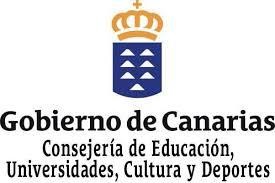 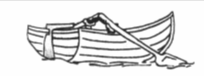 LISTADO DE LOS LIBROS DE TEXTO DE 1º  DE Ed. Prim. (2022/2023)1ºde Ed. PrimariaCuadernillos para reforzar las destrezas instrumentales básicas. Serie Entrénate. Editorial Santillana:Cálculo y operaciones 1----ISBN: 9788468019413Escritura 1	ISBN: 9788468014845Ortografía 1	ISBN: 9788414113622Razonamiento 1	ISBN: 9788468019437Letra a letra 1 Primaria. Cartilla de lectura	ISBN: 9788468012742Cuadernos de lectura. Actividades y ejercicios de comprensión y fluidez lectora. Educación Primaria. Editorial La Calesa (un cuaderno)----	ISBN: 9788481051360